\    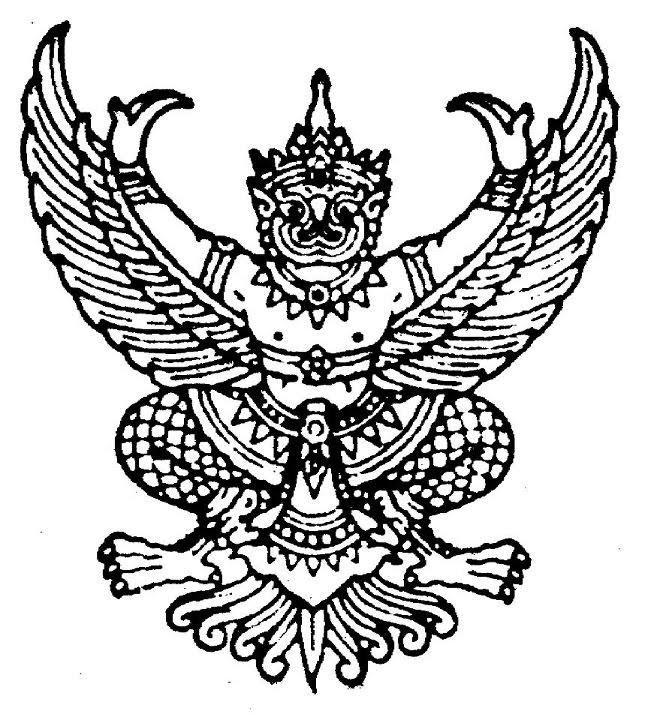 ประกาศโรงเรียน.........................................เรื่อง การกำหนดภาระงานของข้าราชการครูและบุคลากรทางการศึกษา ตำแหน่ง ครู
--------------------------------------------	ตามหนังสือสำนักงาน ก.ค.ศ. ที่ ศธ 0206.3/ว21 ลงวันที่ 30 สิงหาคม พ.ศ. 2564  โดย ก.ค.ศ. มีมติกำหนดภาระงานของข้าราชการครูและบุคลากรทางการศึกษา ตำแหน่ง ครู สังกัดสำนักงานคณะกรรมการการศึกษาขั้นพื้นฐาน  เพื่อประโยชน์ในการจัดทำข้อตกลงในการพัฒนางานและการขอมีและเลื่อนวิทยฐานะของข้าราชการครูและบุคลากรทางการศึกษา ซึ่งภาระงาน หมายถึง จำนวนชั่วโมงสอนตามตารางสอน งานส่งเสริมและสนับสนุนการจัดการเรียนรู้ การมีส่วนร่วมในชุมชนการเรียนรู้ทางวิชาชีพ งานพัฒนาคุณภาพการศึกษาของสถานศึกษา และงานตอบสนองนโยบายและจุดเน้น นั้น	เพื่อให้การกำหนดภาระงานของข้าราชการครูและบุคลากรทางการศึกษา ตำแหน่ง ครู เป็นไปด้วยความเรียบร้อย มีแนวปฏิบัติที่ชัดเจน เกิดประสิทธิภาพและผลดีต่อทางราชการ โรงเรียน................................จึงกำหนดภาระงานของข้าราชการครูและบุคลากรทางการศึกษา ตำแหน่ง ครู ดังนี้	ให้ข้าราชการครูและบุคลากรทางการศึกษา โรงเรียน............................................ ได้ถือปฏิบัติตามประกาศนี้ในการนับชั่วโมงภาระงานของข้าราชการครูและบุคลากรทางการศึกษา ตำแหน่ง ครู เพื่อนำไปประกอบการจัดทำข้อตกลงในการพัฒนางานและการขอมีและเลื่อนวิทยฐานะตามหลักเกณฑ์และวิธีการที่ ก.ค.ศ. กำหนดต่อไป		ทั้งนี้ ตั้งแต่วันที่  1 เดือน ตุลาคม พ.ศ. 2565			ประกาศ ณ วันที่  1  เดือน ตุลาคม  พ.ศ. 2565				                   (.............................................)                                                      ผู้อำนวยการโรงเรียน.................................ที่ภาระงานของครูกำหนดชั่วโมง/ สัปดาห์1. ภาระงาน1. ภาระงานไม่ต่ำกว่า 20 ชั่วโมง/สัปดาห์1.1 ชั่วโมงสอนตามตารางสอน1.1 ชั่วโมงสอนตามตารางสอนใช้ชั่วโมงตามตารางสอน (รวมชั่วโมงสอนแทนในรายวิชา/สาขา/กลุ่มสาระการเรียนรู้ ที่กำหนดในหลักสูตร /กิจกรรมพัฒนาผู้เรียน /กิจกรรมลูกเสือ-เนตรนารี/บำเพ็ญประโยชน์/กิจกรรมชุมนุม/รักการอ่าน)ไม่ต่ำกว่า 12 ชั่วโมง/สัปดาห์1.2 งานส่งเสริมและสนับสนุนการจัดการเรียนรู้1.2 งานส่งเสริมและสนับสนุนการจัดการเรียนรู้1การจัดทำแผนการจัดการเรียนรู้12การวัดและประเมินผลการเรียนรู้13การสร้างและพัฒนาสื่อการเรียนการสอน14การมีส่วนร่วมในชุมชนการเรียนรู้วิชาชีพ (PLC)15การจัดทำวิจัยเพื่อพัฒนาผู้เรียน16งานที่ปรึกษา งานดูแลนักเรียน งานโฮมรูม31.3 งานพัฒนาคุณภาพการศึกษาของสถานศึกษา1.3 งานพัฒนาคุณภาพการศึกษาของสถานศึกษา1ผู้ช่วยผู้อำนวยการ82หัวหน้ากลุ่มงานฯ / หัวหน้ากลุ่มสาระการเรียนรู้ / หัวหน้าสายชั้น / หัวหน้างานต่าง ๆ ในกลุ่มงาน 63เจ้าหน้าที่รับผิดชอบในกลุ่มงานต่าง ๆ 5ที่ภาระงานของครูกำหนดชั่วโมง/ สัปดาห์1.4 งานตอบสนองนโยบายและจุดเน้น1.4 งานตอบสนองนโยบายและจุดเน้น1ผู้รับผิดชอบโครงการ / กิจกรรม ตอบสนองนโยบาย จุดเน้นของรัฐบาล กระทรวงศึกษาธิการ สพม.ขอนแก่น32คณะกรรมการดำเนินงานโครงการ / กิจกรรม ตอบสนองนโยบาย จุดเน้นของรัฐบาล กระทรวงศึกษาธิการ สพม.ขอนแก่น1